مفكّرةفهم قاعدة "كيفيّة كتابة التّاء آخر الفعل" في كتاب القراءة "3" ص. 47  + تمارين تطبيقيّة ص. 48-49 رقم 1-2-3+إملاء ص. 49 ‏‏        مدرسة دومينيكان لسيدة الداليفراند عاريا- لبنانالصّف الخامس الأساسي            نيسان - الاسبوع الثاني   الاسم: ...............................أ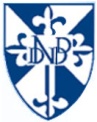 